Liverpool Irish Centre Membership Form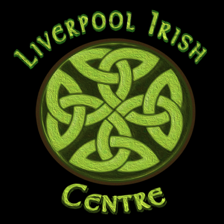 Name:Address:Phone No:Email Add: Male/Female/Other:Type of Membership:  Adult £20                     Family £30 (2 adults, 3 children)Method of Payment:    Cash  / Card / Cheque  / Paypal (info@liverpoolirishcentre.org)Date of Payment: (date of payment will be used to determine membership expiry date)Age Group (please tick one) 18-30  31-50 51-65 65+Ethnicity (please tick one): White British White Irish Irish Descent White other Other Irish  Irish Traveller Gypsy/Traveller Indian White and black African  Other dual nationality Other (please specify ________________________) If a Family Membership, please complete the information for the Second Adult:Name: Email Address: Age Group (please tick one) 18-30  31-50 51-65 65+Ethnicity (please tick one): White British White Irish Irish Descent White other Other Irish  Irish Traveller Gypsy/Traveller Indian White and black African  Other dual nationality Other (please specify ________________) CONSENT To Process Personal dataPersonal data is information that relates to an identified or identifiable individual.The exact data that we collect will depend on how you engage with us as an organisation- for example, we will collect different data if you join our mailing list compared to purchasing a ticket or becoming a LIC member.All information will be held securely and only used for the following specific purposes. Your Personal Data will not be shared without your express written permission unless it is fully anonymised. Liverpool Irish Centre will at all times seek to comply with the UK General Data Protection Regulations and all relevant statutory requirements.For more information and to receive a copy of our Data Protection Policy or if you no longer wish LIC to hold your information , please email info@liverpoolirishcentre.org , visit the Irish Centre or  call +44 0151 263 1808What do we use this information for?TO PROVIDE A SERVICE TO YOUSome of the data we have about you we need in order to provide a service to you – such as when you purchase a ticket, attend an advice session or sign up to one of our mailing lists. We may ask for: Your email address ,  Home address, Your phone number(s) , Your Gift Aid preferences / declaration, Your payment card details  Some information we request is not compulsory (such as your mobile phone number). TO COMMUNICATE WITH YOU ABOUT OUR WORKWith your consent, we will use your contact details to let you know about upcoming events, activities or services that we think you might be interested in.TO COMMUNICATE WITH YOU ABOUT OUR FUNDRAISING ACTIVITIES AND HOW YOU CAN SUPPORT USTO LEARN MORE ABOUT OUR CLIENTS AND CUSTOMERS AND THEIR HABITS THINGS WE DO FOR LEGAL OR CONTRACTUAL PURPOSES– for example if you ask us to post a ticket to you we will need your postal address.THINGS WE WILL ONLY DO WHEN WE HAVE YOUR CONSENTSome of our activity we will only do if we have your clear consent – such as sending you marketing information or contacting you about our fundraising work.Any consent you give us you can revoke at any time – either by calling Reception on  +44 0151 263 1808, or visiting us in person at the Liverpool Irish Centre or emailing info@liverpoolirishcentre.org  You do have the right to object to any of this processing, see “Your rights” below.How long will your data be kept?Your data will be kept only for as long as needed for the purposes that it is used for.  Exactly how long will depend on what we are using the data for, and on your level of engagement with our services.I have considered the content of this document. I am aware of the availability of the LIC data protection Policy and I consent to the use of my personal data for each of the above listed purposes. Name…………………………………………………..Signed ……………………………………Dated………………………………………….